Symmetrisches Übergangsstück mit Rollringdichtung USS 180-80Verpackungseinheit: 1 StückSortiment: K
Artikelnummer: 0055.0485Hersteller: MAICO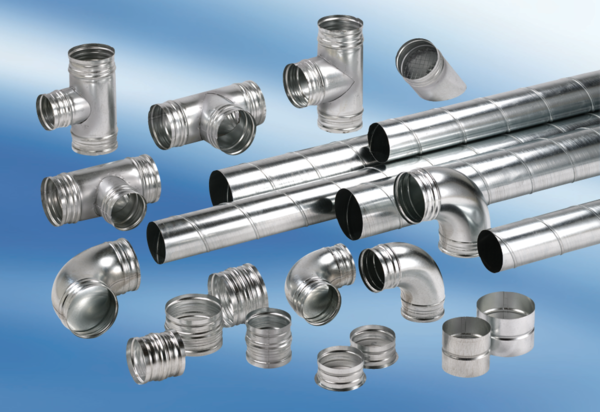 